ΣΥΛΛΟΓΟΣ ΕΚΠΑΙΔΕΥΤΙΚΩΝ Π. Ε.                    Μαρούσι  6 – 12 – 2016                                                                                                                     ΑΜΑΡΟΥΣΙΟΥ                                                   Αρ. Πρ.: 12Ταχ. Δ/νση: Λ. Κηφισιάς 211                                             Τ. Κ. 15124 Μαρούσι                                                            Προς:Τηλ.: 210 8020697 Fax:2108028620                      ΤΑ ΜΕΛΗ ΤΟΥ ΣΥΛΛΟΓΟΥ                               Πληροφ.: Δ. Πολυχρονιάδης (6945394406)                Κοινοποίηση: Δ. Ο. Ε.                                                                 Email:syll2grafeio@gmail.com                                      Δικτυακός τόπος: http//: www.syllogosekpaideutikonpeamarousisou.grΘέμα : «Συγκρότηση Δ. Σ. του Συλλόγου Εκπ/κών Π. Ε. Αμαρουσίου για το συναδικαλιστικό έτος 2016 – 2017 & καταμερισμός Δημοτικών Σχολείων & Νηπιαγωγείων του Συλλόγου Εκπ/κών Π. Ε. Αμαρουσίου στα μέλη του Δ. Σ. για ενημέρωση».        Συναδέλφισσες, συνάδελφοι  το νέο Δ. Σ. του συλλόγου μας, που εκλέχτηκε στις 23 – 11 – 2016, συγκροτήθηκε σε σώμα στις 30  – 11 – 2016 με την εξής σύνθεση :   Πρόεδρος :          Πολυχρονιάδης Δημήτρης              ΔΙΕΞΟΔΟΣ    Αντιπρόεδρος :    Λελεδάκη Ρούλα                             Δ. Α. Κ. Ε.     Γραμματέας :       Κοκκινομηλιώτης Γιώργος           ΔΙΕΞΟΔΟΣ     Ταμίας :                Σαρδέλης Γιάννης                         Α. Σ. Ε. – ΠΑΜΕ                                Μέλος :                 Συνοδινού Σοφία                           ΔΙΕΞΟΔΟΣ       Μέλος :                 Χριστόπουλος Βασίλης                 ΔΙΕΞΟΔΟΣ   Μέλος :                 Βλαχομήτρος Λευτέρης                 Δ. Α. Κ. Ε.               Το Δ. Σ. του Συλλόγου συγκροτήθηκε αντιπροσωπευτικά – αναλογικά   στη βάση της υπεράσπισης και υλοποίησης των αποφάσεων των Γ. Σ. του Συλλόγου ( με πιο πρόσφατη αυτήν της 23 – 11 – 2016) και των αποφάσεων των Γ. Σ. του κλάδου.            Οι τακτικές συνεδριάσεις του Δ. Σ. θα γίνονται την πρώτη Τρίτη έκαστου μηνός στις 20:30 (στο 8ο Δημ. Σχ. Αμαρουσίου – Μαραθωνοδρόμου 54, Μαρούσι) και είναι ανοιχτές (όπως και οι έκτακτες συνεδριάσεις του Δ. Σ.) στα μέλη του συλλόγου, ώστε όποιος/-α επιθυμεί να προσέρχεται σ’ αυτές.    Με βάση απόφαση του Δ. Σ. του Συλλόγου (συνεδρίαση της 6 – 12 – 2016) τα μέλη του θα ενημερώνουν τα σχολεία και νηπιαγωγεία της περιοχής ευθύνης του ως εξής: Πολυχρονιάδης Δημήτρης:(τηλ. οικίας 210 8068683, τηλ. σχολείου 210 8020697 – 6945394406): Δημοτικά Σχολεία: 1ο,3ο,11ο,10ο,1ο Ειδικό – Σικιαρίδειο Αμαρουσίου, 4ο Πεύκης, Ειδικό Δημοτικό Σχολείο Κωφών – Βαρήκοων Πεύκης, 5ο Κηφισιάς.Νηπιαγωγεία : 2ο,3ο,8ο,12ο, Ειδικό – Νηπ. Σικιαρίδειο Αμαρουσίου, 3ο,4ο, Ειδικό Νηπ. Κωφών – Βαρήκοων Πεύκης, 8ο Κηφισιάς.Λελεδάκη Ρούλα: (τηλ. σχολείου 2108071312 – 6944531901):  Δημοτικά Σχολεία: 1ο,3ο,4ο,6ο,7ο,8ο  Κηφισιάς.  Νηπιαγωγεία : 1ο, 2ο, 3ο, 4ο, 6ο,7ο, 9ο  Κηφισιάς.Κοκκινομηλιώτης Γιώργος: (τηλ. οικίας 210 6105426, τηλ. σχολείου 210 8052552– 6974893573): Δημοτικά Σχολεία : 4ο,13ο,15ο,18ο  Αμαρουσίου Νηπιαγωγεία : 4ο,6ο,16ο,18ο  Αμαρουσίου.Σαρδέλης Γιάννης:(τηλ. οικίας 210 8062949, τηλ. σχολείου 2108078331 -   6949665631): Δημοτικά Σχολεία : 2ο Κηφισιάς, 1ο, 2ο, 3ο Νέας Ερυθραίας, Δημ. Σχ. Εκάλης, 1ο Πεύκης  Νηπιαγωγεία : 5ο Κηφισιάς, 1ο, 2ο  Νέας Ερυθραίας, Νηπ.Εκάλης, 2ο Πεύκης. Συνοδινού Σοφία: (τηλ. σχολείου 210 8049974, 6945901389): Δημοτικά Σχολεία:  1ο, 2ο, 3ο,4ο Μελισσίων.  Νηπιαγωγεία : 1ο, 2ο,4ο,5ο, 6ο Μελισσίων, 7ο Νηπ. Αμαρουσίου Χριστόπουλος Βασίλης:  (τηλ. Οικίας 2102837146, τηλ. Σχολείου2108052552 – 6939530791): Δημοτικά Σχολεία : 8ο, 9ο, 16ο Αμαρουσίου, 2ο, 3ο Πεύκης  Νηπιαγωγεία : 5ο, 9ο, 10ο,11οΑμαρουσίου, 1ο, 5ο Πεύκης Βλαχομήτρος Λευτέρης: ( τηλ. Σχολείου 2106820748, 6973593474): Δημοτικά Σχολεία : 5ο, 6ο, 7ο Αμαρουσίου Νηπιαγωγεία :  1ο, 13ο, 19ο Αμαρουσίου 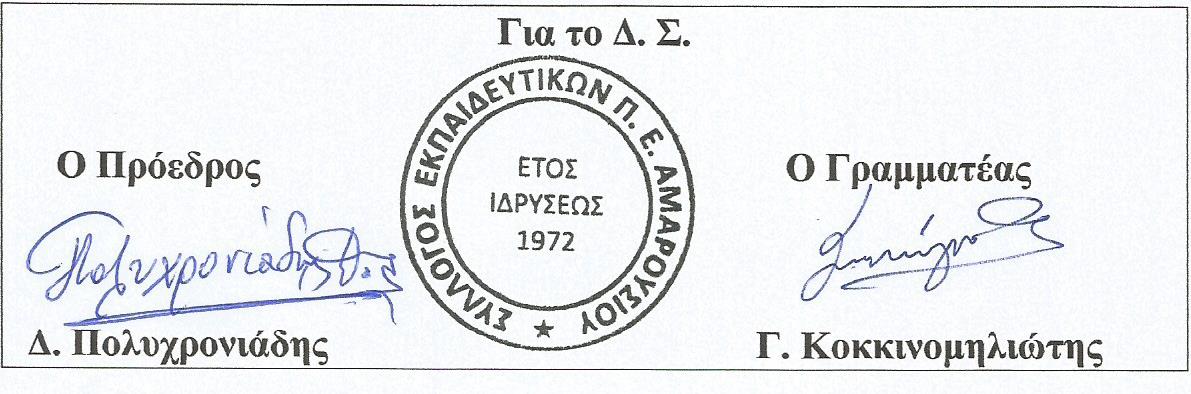 